Задание №16    ОГЭ по математике     Часть 1                            Задача №1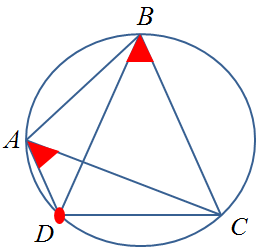 Четырехугольник  АВСD вписан в окружность. Угол АВС равен 38°, угол САD равен 33°. Найдите угол АВD. Ответ дайте в градусах.Дано: ∠АВС = 38°, ∠САD = 33°.Найти:  ∠АВD.Решение:∠DBC = ∠DAC = 38°,  так как вписанные углы, опирающиеся на одну и ту же дугу DC.∠АВD = ∠AВC  -  ∠DBC = 38° - 33° = 5°                                                               Ответ: 5.                   Задача №2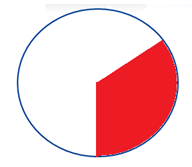 Площадь круга равна 69. Найдите площадь сектора этого круга, центральный угол которого равен 120°.Дано: Sкруга = 69, угол кругового сектора равен 120°.Найти: Sсектора. Решение:                                                                     Ответ: 23.                   Задача №3  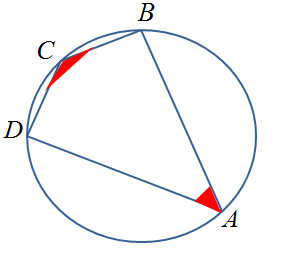 Угол  А четырехугольника АВСD,  вписанного  в окружность, равен  33°. Найдите угол  С этого четырехугольника. Ответ дайте в градусах.Дано: АВСD  вписан в окружность, ∠А = 33°.Найти:  ∠С.Решение:∠C = 180°  –   ∠A = 180°  –   33° = 147°,  так как сумма противоположных углов вписанного четырехугольника равна 180°.                                                                       Ответ: 147.Задача №4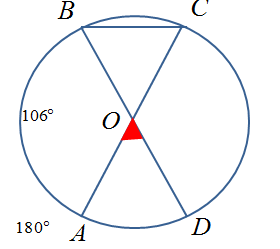 Отрезки АС и BD – диаметры окружности с центром О. Угол АСВ равен 53°. Найдите угол АОD. Ответ дайте в градусах.Дано: АС и BD – диаметры окружности, ∠АСВ  = 53°.Найти:  ∠ АОD.Решение:1)∠АCВ = 53° – вписанный угол, опирающийся на  ᴗ АВ, поэтому  ᴗ АВ = 53°  2 = 106°, так как вписанный угол измеряется половиной дуги, на которую он опирается.2)BD – диаметр, значит  ᴗ ВАD = 180°.3) ∠ АОD – центральный угол, опирающийся на  ᴗ АD, следовательно ∠ АОD = ᴗ АD = 180°  –   106° = 74°.                                                                Ответ: 74.Задача №5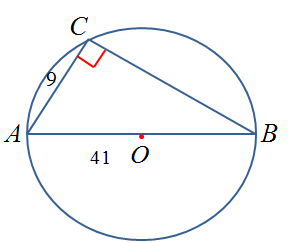 Центр окружности, описанной около треугольника АВС, лежит на стороне АВ. Радиус окружности равен 20,5. Найдите ВС, если АС = 9.Дано:  АВ – d;  r = 20,5;  АС = 9.  Найти:  ВС.Решение:∠C = 90°, так как угол, опирающийся на диаметр,
 значит треугольник АВС прямоугольный.r = 20,5, следовательно  АВ = 20,5  2 = 41По теореме Пифагора      АВ2 = АС2 + ВС2      412  =  92 + ВС2      ВС2 = 1681 – 81      ВС2 = 1600      ВС = 40                                                            Ответ: 40.Задача №6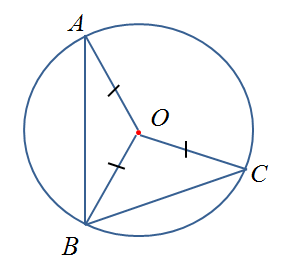 Точка О – центр окружности, на которой лежат точки А, В и С. Известно, что  ∠АВС = 61° и  ∠ОАВ = 8°. Найдите угол ВСО.  Ответ дайте в градусах.Дано: ∠АВС = 61°,  ∠ОАВ = 8°. Найти:  ∠ ВСО.Решение:Проведем радиус  ОВ, АО = ВО = СО = r.Треугольник АОВ – равнобедренный, значит  ∠А = ∠АВО = 8°. Треугольник ВОС – равнобедренный, значит  ∠ВСО  = ∠ОВС= 61° –  8° = 53°.                                                            Ответ: 53.Задача №7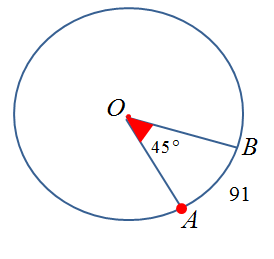 На окружности с центром  О отмечены точки А и В так, что : ∠АОВ = 45°. Длина меньшей дуги равна 91. Найдите длину большей дуги.Дано: ∠АОВ = 45°, длина меньшей дуги равна 91.Найти:  длину большей дуги.Решение:                                                              Ответ: 637.Задача №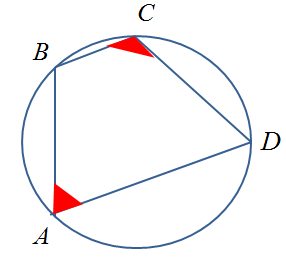 Угол  А трапеции АВСD с основаниями  АD  и  ВС, вписанной в окружность, равен  77°.  Найдите угол  С  этой трапеции.  Ответ дайте в градусах.Дано: АВСD  вписана  в окружность, АD || ВС, ∠А =  77°.Найти:  ∠С.Решение:∠C  = 180°  –   ∠A = 180°  –   77° = 103°,  так как сумма противоположных углов вписанного четырехугольника равна 180°.                                                             Ответ: 103.Задача №9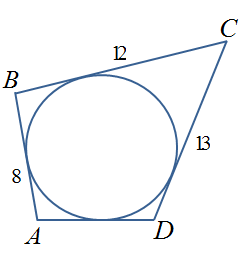 Четырехугольник  АВСD  описан около окружности, АВ = 8,  ВС = 12, СD = 13. Найдите АD.Дано: АВСD  описан около  окружности,              АВ = 8,  ВС = 12, СD = 13.Найти:  АD.Решение:АD + ВС  = АВ + СD,  так как суммы противоположных сторон  описанного  четырехугольника равны.АD + 12  =  8 + 13АD =  21 – 12АD =  9                                                              Ответ:  9.Задача №10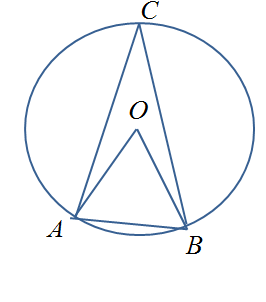 Треугольник  АВС вписан в окружность с центром О. Точки  О и С лежат в одной полуплоскости относительно прямой АВ. Найдите угол АСВ, если угол АОВ равен 73°.Дано: треугольник АВС  вписан  в окружность, ∠АОВ  =  73°.Найти:  ∠АСВ.Решение:∠ АОВ = 73° – центральный угол, опирающийся на  ᴗ АВ, следовательно  ᴗ АВ = 73°.∠АСВ = 73° : 2 = 36, 5° , так как  вписанный уголизмеряется половиной дуги, на которую он опирается.                                                                    Ответ: 36,5.Задача №11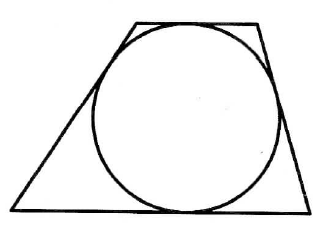 Радиус окружности, вписанной в трапецию, равен 12. Найти высоту этой трапеции.Дано: трапеция  вписана  в окружность, r = 12.Найти:  h.Решение:               Высота трапеции равна диаметру вписанной                окружности,  поэтому   h =  2  r  = 2  12  = 24 .                                                                                                Ответ: 24.Задача №12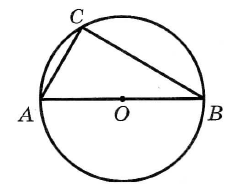 Сторона  АВ  треугольника АВС проходит через центр описанной около него окружности . Найдите ∠ А, если ∠В  =  44°. Ответ дайте в градусах.Дано: треугольник АВС  вписан  в окружность, ∠В = 44 °.Найти:  ∠А.Решение:∠C = 90°, так как угол, опирающийся на диаметр,
 значит треугольник АВС прямоугольный.По теореме о сумме углов треугольника      ∠А = 180° – (90° + 44°) = 46°                                                            Ответ: 46.Задача №13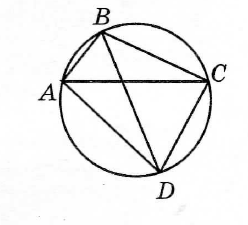 Четырехугольник  АВСD  вписан в окружность. Угол АВD равен 37°, а угол САD равен 58°. Найдите угол АВС. Ответ дайте в градусах.Дано:   АВСD вписан  в окружность,             ∠АВD  =  37°, ∠САD  =  58°.Найти:  ∠АВС.Решение:Вписанный угол измеряется половиной дуги, на которую он опирается.∠АВD  =  37° – вписанный угол,  опирающийся на    ᴗ АD, поэтому  ᴗ АD = 37°  2 = 74°.∠САD  =  58° –  вписанный угол,  опирающийся на    ᴗ СD, поэтому  ᴗ СD = 58°  2 = 116°.3) ᴗ АDС  = ᴗ АD + ᴗ DС = 74°  +   116° = 190°,         значит  ∠АВС = 190° : 2 = 95°.                                                               Ответ: 95.Задача №14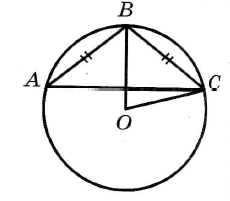 Окружность с центром в точке О описана около равнобедренного треугольника АВС, в котором АВ = ВС и ∠АВС = 107°. Найдите величину угла ВОС. Ответ дайте в градусах.Дано: АВС  вписан  в окружность, АВ = ВС, ∠АВС = 107°.Найти:  ∠ВОС.Решение:Треугольник АВС  равнобедренный, поэтому в нем углы при основании равны, то есть                  ∠А  = ∠АСВ  = (180° – 107°) : 2 = 36,5°.∠ВАС  =  36,5° – вписанный угол,  опирающийся на    ᴗ ВС, поэтому  ᴗ ВС = 36,5°  2 = 73°.∠ ВОС – центральный угол, опирающийся на  ᴗ ВС, следовательно ∠ ВОС =  ᴗ ВС = 73°.                                                               Ответ: 73.Задача №15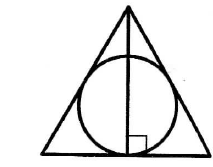 Радиус окружности, вписанной в равносторонний треугольник, равен 6. Найдите высоту этого треугольника.Дано: треугольник АВС  описан около  окружности, r = 6.Найти:  h.Решение:В равностороннем  треугольнике любая высота является медианой и биссектрисой  и все они пересекаются в одной точке, которая является центром вписанной и описанной окружности.Медианы треугольника точкой пересечения делятся в отношении 2: 1, считая от вершины, значит h = 6  3 = 18.Ответ: 18.Задача №16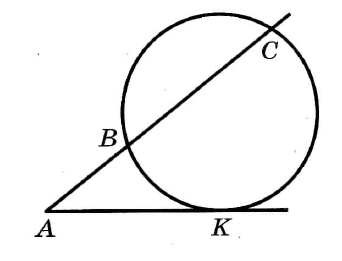 Через точку А, лежащую вне окружности, проведены две прямые. Одна прямая касается окружности в точке К. Другая прямая пересекает окружность в точках В и С, причем АВ = 2, АК = 4. Найдите АС.Дано: АК – касательная, АС – секущая, АВ = 2, АК = 4Найти:  АС.Решение:АК2  = АВ  АС42  = 2  АСАС = 16 : 2АС = 8                                                                    Ответ: 8.Задача №17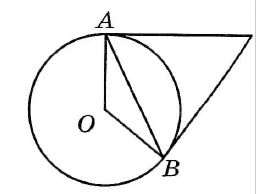 Касательные в точках А и В к окружности с центром О пересекаются под углом 82°. Найдите угол АВО. Ответ дайте в градусах.Дано: касательные в точках А и В пересекаются под углом 82°.Найти:  ∠АВО.Решение:Обозначим точку пересечения касательных буквой С .Отрезки касательных СА и СВ равны, значит треугольник АСВ равнобедренный,  следовательно               ∠САВ =  ∠СВА =   (180° – 82°) : 2 = 49°. Радиус окружности, проведенный в точку касания, перпендикулярен касательной, поэтому ∠АВС = 90°.∠АВО = 90° – 49° = 41° Ответ: 41.